The name Jesus means a lot of things to a lot of different people. One week before Jesus’ resurrection, He came riding into Jerusalem on the back of a donkey. That day He was greeted by an excited crowd ready to make Him their king. They weren’t the only ones who misidentified Jesus’ purpose. And they were not the last. Even today the name Jesus carries a lot of different definitions and desires. Who do you want Jesus to be? Today we answer that question.  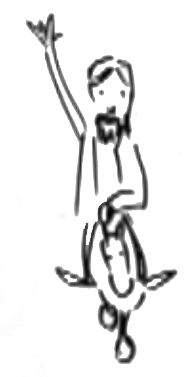 Sermon NotesWho Do I Want Jesus to Be?Mt 21:1-11; Mk 11:1-11; Lk 19:29-44; Jn 12:12-19(Mark 11:9-10)Jesus’ triumphal entry brought together three groups of people who _________ His ________The _________They wanted a ________ on a ________ horseWhat they got was a ________ of ________ riding a _______The ________... John 12:16-18They were just as ________ for the same _______ reasonsThe _______ … Luke 19:39-40They __________ the scene before them, but were _______ by their ____________ of the prophetsJesus knew they missed His _________ and it _______ His heart … Luke 19:41-44What do I _______ Jesus to ________?Do I want Jesus to be who ________ want?Do I want Jesus to be who ________ is?